2 апреля - Международный день детской книги!Событие не только Познавательное, интересное, но и крайне полезное. Дети любят когда им читают сказки и рассказы, с интересом рассматривают иллюстрации и конечно же знают, что книги требуют бережного отношения. Поэтому сегодня мы с удовольствием "полечили" порванные книги. Итоговым образовательным событием стало изготовление закладок для книг своими руками. Воспитатель Борискина Н. И. 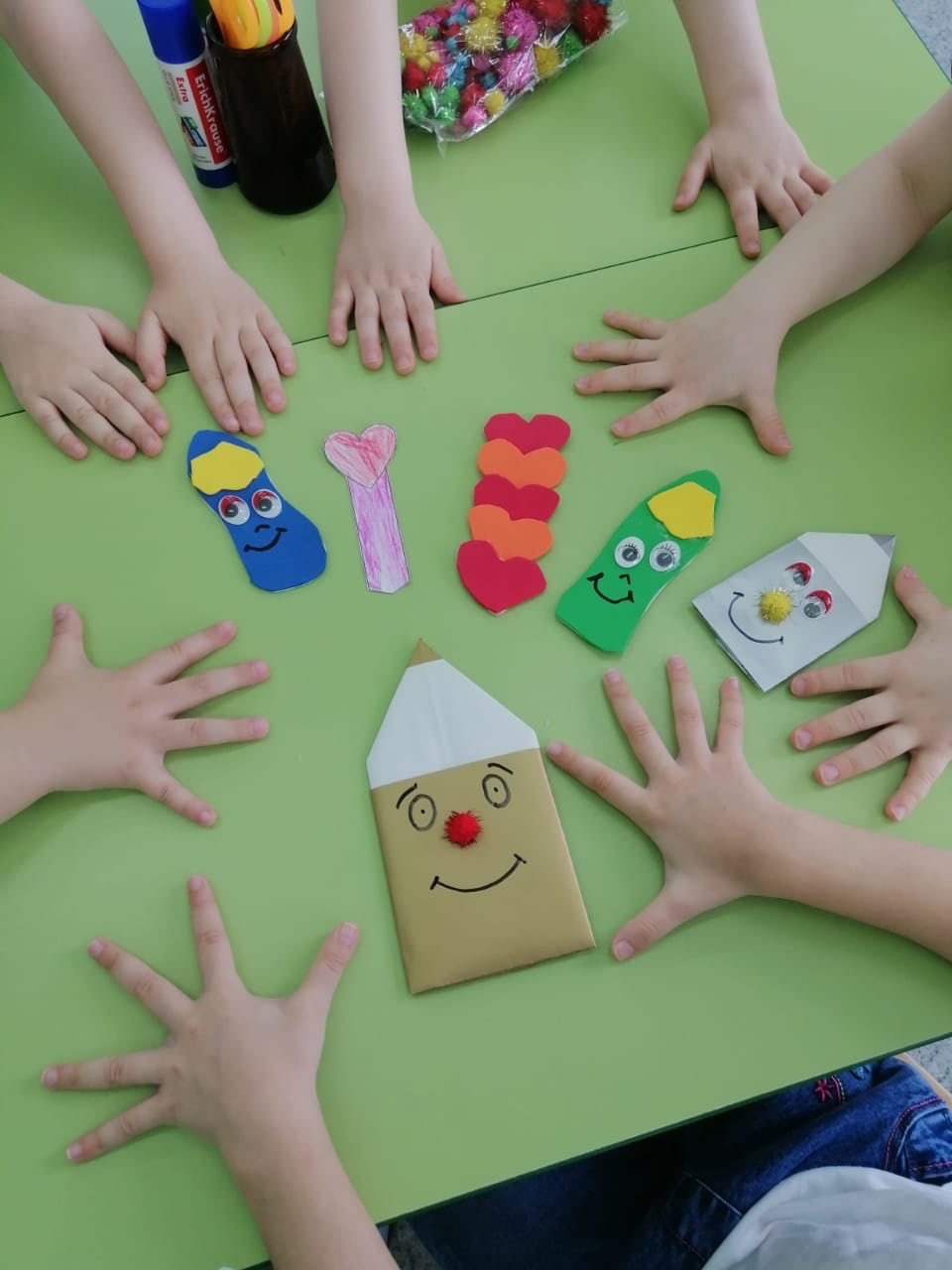 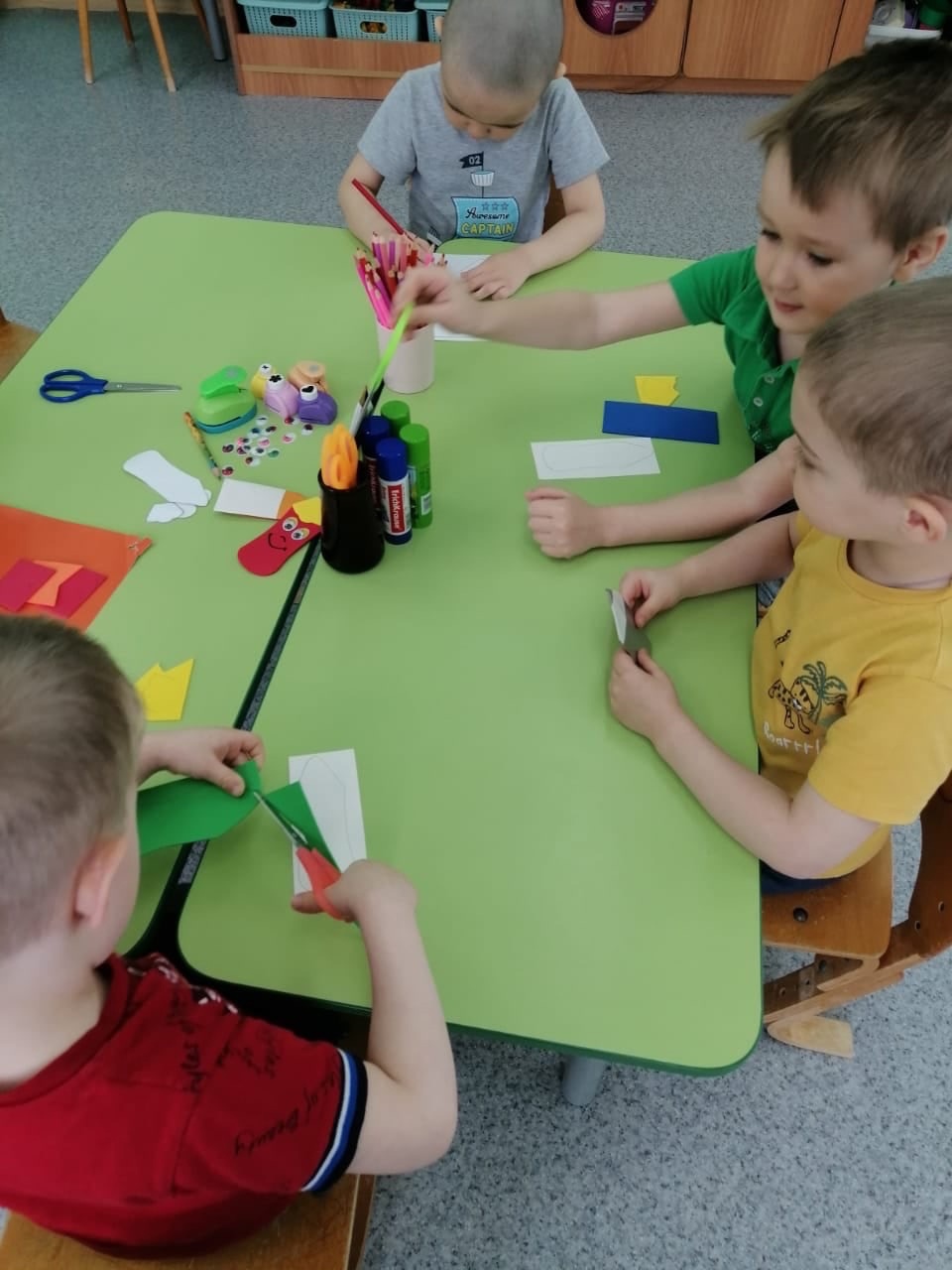 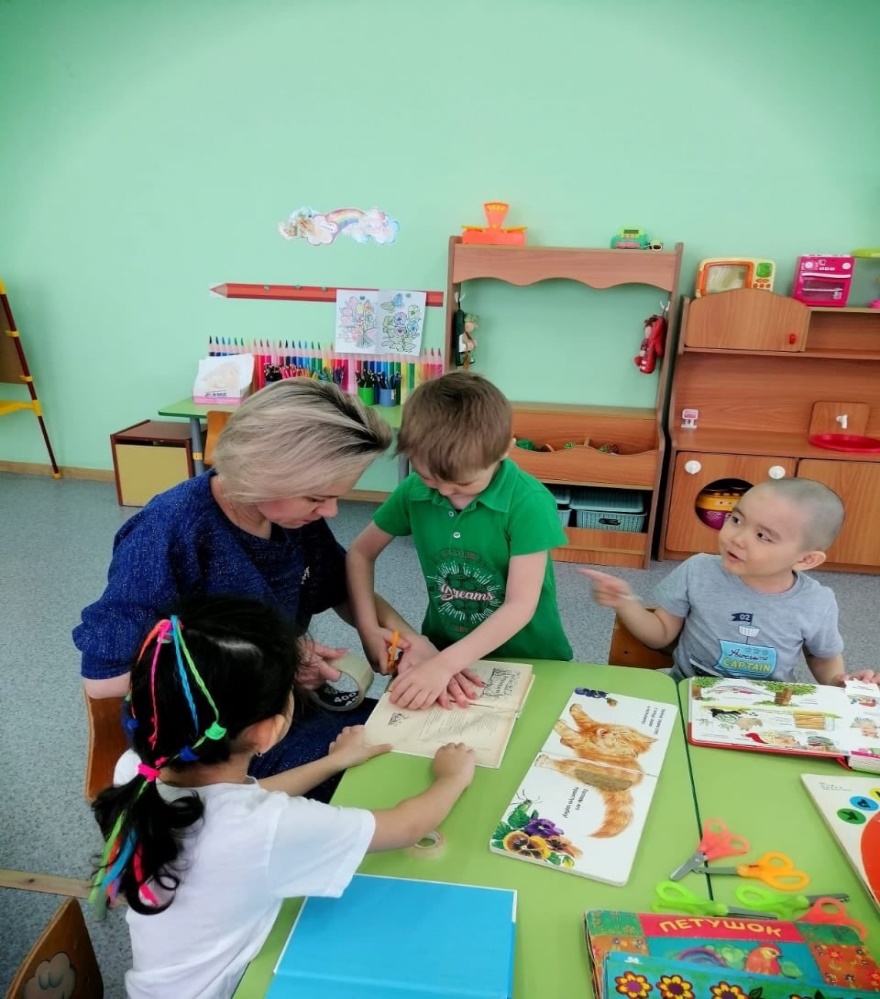 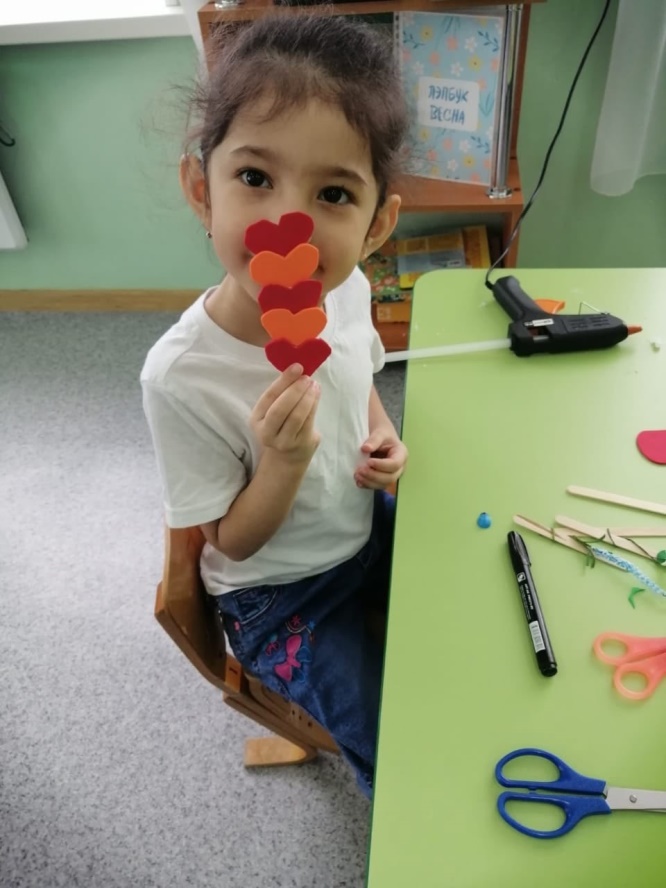 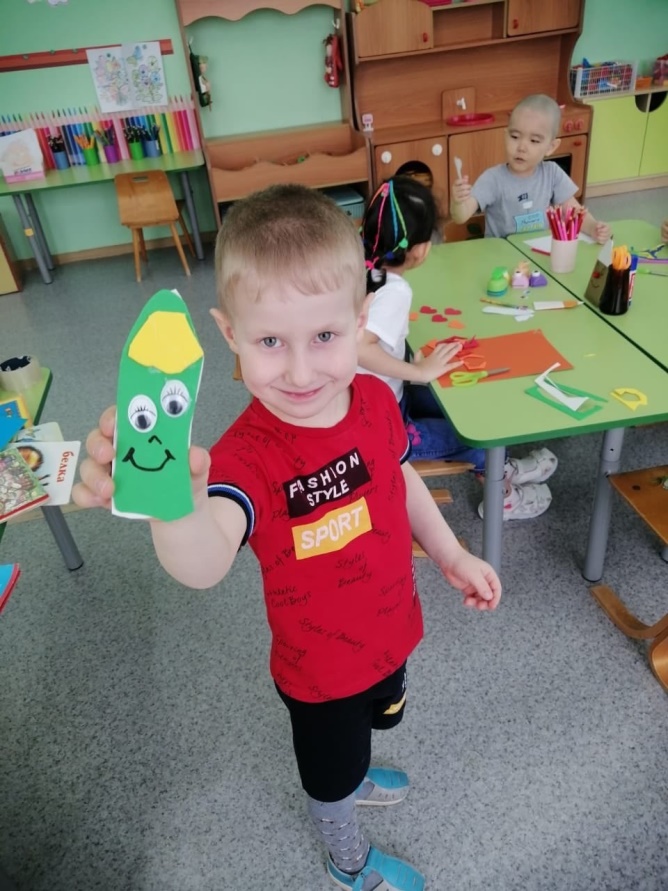 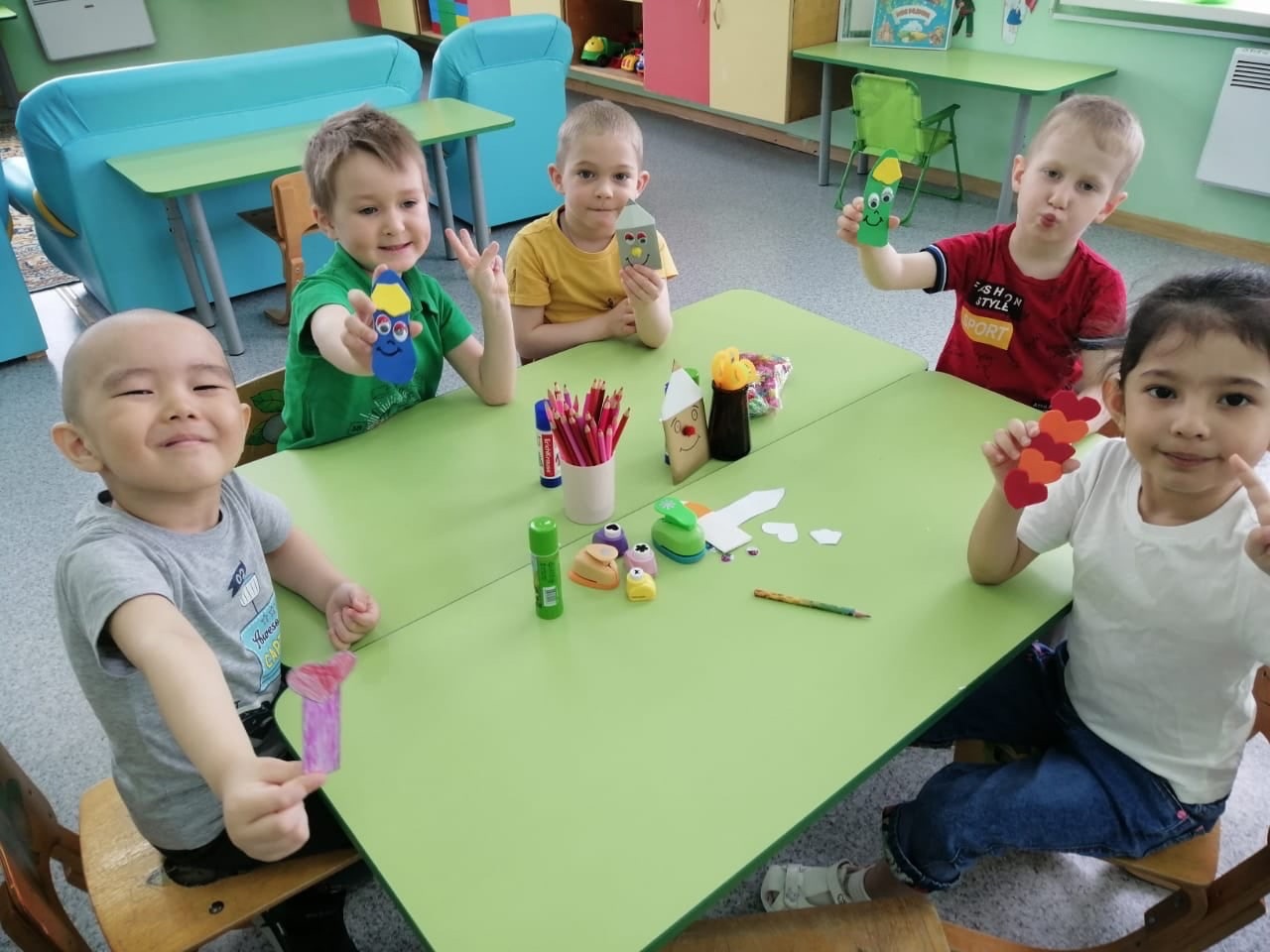 